Publicado en  el 03/11/2015 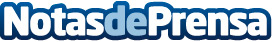 Madrid acogerá en noviembre el Congreso Estatal del VoluntariadoDatos de contacto:Nota de prensa publicada en: https://www.notasdeprensa.es/madrid-acogera-en-noviembre-el-congreso_1 Categorias: Nacional Madrid Solidaridad y cooperación http://www.notasdeprensa.es